附录用名单查询二维码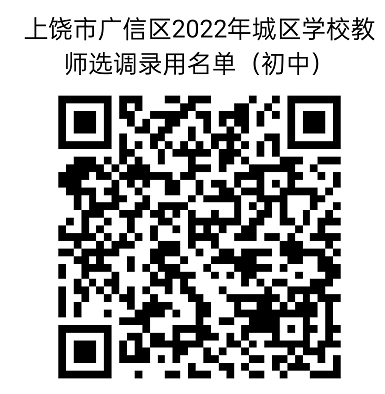 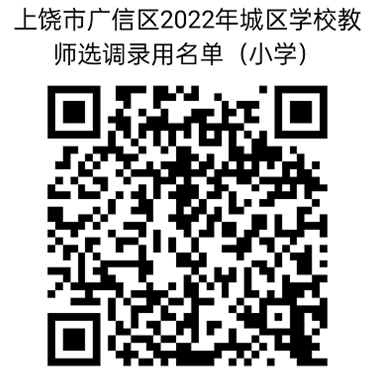 